SCHEDA PROGETTOPimonte, 08/11/2022							L’insegnante                                                                                                                           Celentano Vincenzo ISTITUTO COMPRENSIVO STATALE“Paride Del Pozzo” Via S.Sprito, 6 - PIMONTE (NA) - C.A.P.: 80050 - Tel: 0818792130 -  Fax: 0818749957 NAIC86400X@istruzione.it   -   http://www.icsdelpozzo.gov.itC.MEC. NAIC86400X                                                      C.F. 82008870634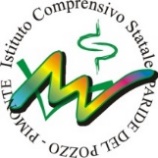 Denominazione progettoCAMPIONATI SPORTIVI STUDENTESCHI (fase solo interna)CAMPIONATI SPORTIVI STUDENTESCHI (fase solo interna)CAMPIONATI SPORTIVI STUDENTESCHI (fase solo interna)CAMPIONATI SPORTIVI STUDENTESCHI (fase solo interna)CAMPIONATI SPORTIVI STUDENTESCHI (fase solo interna)CAMPIONATI SPORTIVI STUDENTESCHI (fase solo interna)CAMPIONATI SPORTIVI STUDENTESCHI (fase solo interna)CAMPIONATI SPORTIVI STUDENTESCHI (fase solo interna)CAMPIONATI SPORTIVI STUDENTESCHI (fase solo interna)CAMPIONATI SPORTIVI STUDENTESCHI (fase solo interna)CAMPIONATI SPORTIVI STUDENTESCHI (fase solo interna)CAMPIONATI SPORTIVI STUDENTESCHI (fase solo interna)CAMPIONATI SPORTIVI STUDENTESCHI (fase solo interna)Tipologia (curricolare/extracurricolare)EXTRACURRICULAREEXTRACURRICULAREEXTRACURRICULAREEXTRACURRICULAREEXTRACURRICULAREEXTRACURRICULAREEXTRACURRICULAREEXTRACURRICULAREEXTRACURRICULAREEXTRACURRICULAREEXTRACURRICULAREEXTRACURRICULAREEXTRACURRICULAREResponsabile del progettoProf. Celentano VincenzoProf. Celentano VincenzoProf. Celentano VincenzoProf. Celentano VincenzoProf. Celentano VincenzoProf. Celentano VincenzoProf. Celentano VincenzoProf. Celentano VincenzoProf. Celentano VincenzoProf. Celentano VincenzoProf. Celentano VincenzoProf. Celentano VincenzoProf. Celentano VincenzoPriorità a cui si riferisce (situazione su cui si interviene)Sviluppare capacità di autocontrollo ed uno stile  di vita sano Sviluppare capacità di autocontrollo ed uno stile  di vita sano Sviluppare capacità di autocontrollo ed uno stile  di vita sano Sviluppare capacità di autocontrollo ed uno stile  di vita sano Sviluppare capacità di autocontrollo ed uno stile  di vita sano Sviluppare capacità di autocontrollo ed uno stile  di vita sano Sviluppare capacità di autocontrollo ed uno stile  di vita sano Sviluppare capacità di autocontrollo ed uno stile  di vita sano Sviluppare capacità di autocontrollo ed uno stile  di vita sano Sviluppare capacità di autocontrollo ed uno stile  di vita sano Sviluppare capacità di autocontrollo ed uno stile  di vita sano Sviluppare capacità di autocontrollo ed uno stile  di vita sano Sviluppare capacità di autocontrollo ed uno stile  di vita sano Destinatari (n.ro alunni, eventuali alunni BES, classi coinvolte)Classi prime (max 25 alunni)Classi prime (max 25 alunni)Classi prime (max 25 alunni)Classi prime (max 25 alunni)Classi prime (max 25 alunni)Classi prime (max 25 alunni)Classi prime (max 25 alunni)Classi prime (max 25 alunni)Classi prime (max 25 alunni)Classi prime (max 25 alunni)Classi prime (max 25 alunni)Classi prime (max 25 alunni)Classi prime (max 25 alunni)Discipline coinvolte(specificare)Educazione fisicaEducazione fisicaEducazione fisicaEducazione fisicaEducazione fisicaEducazione fisicaEducazione fisicaEducazione fisicaEducazione fisicaEducazione fisicaEducazione fisicaEducazione fisicaEducazione fisicaFinalità del progettoObiettivi specifici/Risultati attesiObiettivi specificiObiettivi specificiObiettivi specificiObiettivi specificiObiettivi specificiObiettivi specificiObiettivi specificiObiettivi specificiRisultati attesiRisultati attesiRisultati attesiRisultati attesiRisultati attesiObiettivi specifici/Risultati attesiPotenziare l’offerta formativa scolasticaPotenziare l’offerta formativa scolasticaPotenziare l’offerta formativa scolasticaPotenziare l’offerta formativa scolasticaPotenziare l’offerta formativa scolasticaPotenziare l’offerta formativa scolasticaPotenziare l’offerta formativa scolasticaPotenziare l’offerta formativa scolasticaStimolare il senso di appartenenza ad un gruppoStimolare il senso di appartenenza ad un gruppoStimolare il senso di appartenenza ad un gruppoStimolare il senso di appartenenza ad un gruppoStimolare il senso di appartenenza ad un gruppoObiettivi specifici/Risultati attesiIndividuare le predisposizioni sportive e migliorarleIndividuare le predisposizioni sportive e migliorarleIndividuare le predisposizioni sportive e migliorarleIndividuare le predisposizioni sportive e migliorarleIndividuare le predisposizioni sportive e migliorarleIndividuare le predisposizioni sportive e migliorarleIndividuare le predisposizioni sportive e migliorarleIndividuare le predisposizioni sportive e migliorarleMigliorare le capacità di autocontrolloMigliorare le capacità di autocontrolloMigliorare le capacità di autocontrolloMigliorare le capacità di autocontrolloMigliorare le capacità di autocontrolloTraguardi previsti (1)(di risultato quantizzabili, numerico)Principio di sano agonismo in situazione di sana competizionePrincipio di sano agonismo in situazione di sana competizionePrincipio di sano agonismo in situazione di sana competizionePrincipio di sano agonismo in situazione di sana competizionePrincipio di sano agonismo in situazione di sana competizionePrincipio di sano agonismo in situazione di sana competizionePrincipio di sano agonismo in situazione di sana competizionePrincipio di sano agonismo in situazione di sana competizioneAltre priorità (eventuali)Durata (da/a) e tempi  (ore totali)Da gennaio a maggio per un totale di 38 ore, 19 incontri da due ore ciascuno.Da gennaio a maggio per un totale di 38 ore, 19 incontri da due ore ciascuno.Da gennaio a maggio per un totale di 38 ore, 19 incontri da due ore ciascuno.Da gennaio a maggio per un totale di 38 ore, 19 incontri da due ore ciascuno.Da gennaio a maggio per un totale di 38 ore, 19 incontri da due ore ciascuno.Da gennaio a maggio per un totale di 38 ore, 19 incontri da due ore ciascuno.Da gennaio a maggio per un totale di 38 ore, 19 incontri da due ore ciascuno.Da gennaio a maggio per un totale di 38 ore, 19 incontri da due ore ciascuno.Da gennaio a maggio per un totale di 38 ore, 19 incontri da due ore ciascuno.Da gennaio a maggio per un totale di 38 ore, 19 incontri da due ore ciascuno.Da gennaio a maggio per un totale di 38 ore, 19 incontri da due ore ciascuno.Da gennaio a maggio per un totale di 38 ore, 19 incontri da due ore ciascuno.Da gennaio a maggio per un totale di 38 ore, 19 incontri da due ore ciascuno.Attività previste e cronoprogramma (2)Ob.n.AttivitàAttivitàGenoreGenoreFeboreFeboreFeboreMaroreAproreMagoreAttività previste e cronoprogramma (2)   1basketbasket  4  4 2 2 2422Attività previste e cronoprogramma (2)   2Tennis tavoloTennis tavolo22  2  2  2224Attività previste e cronoprogramma (2)   3badmintonbadminton22222224Attività previste e cronoprogramma (2)   3Metodologie Tutoring, cooperative learning, lavori a gruppiTutoring, cooperative learning, lavori a gruppiTutoring, cooperative learning, lavori a gruppiTutoring, cooperative learning, lavori a gruppiTutoring, cooperative learning, lavori a gruppiTutoring, cooperative learning, lavori a gruppiTutoring, cooperative learning, lavori a gruppiTutoring, cooperative learning, lavori a gruppiTutoring, cooperative learning, lavori a gruppiTutoring, cooperative learning, lavori a gruppiTutoring, cooperative learning, lavori a gruppiTutoring, cooperative learning, lavori a gruppiTutoring, cooperative learning, lavori a gruppiMonitoraggio (modalità e strumenti)Mensile,  con esercizi in palestraMensile,  con esercizi in palestraMensile,  con esercizi in palestraMensile,  con esercizi in palestraMensile,  con esercizi in palestraMensile,  con esercizi in palestraMensile,  con esercizi in palestraMensile,  con esercizi in palestraMensile,  con esercizi in palestraMensile,  con esercizi in palestraMensile,  con esercizi in palestraMensile,  con esercizi in palestraMensile,  con esercizi in palestraStati di avanzamento intermedi (3)Verifica e valutazionePrevista per ogni sport praticatoPrevista per ogni sport praticatoPrevista per ogni sport praticatoPrevista per ogni sport praticatoPrevista per ogni sport praticatoPrevista per ogni sport praticatoPrevista per ogni sport praticatoPrevista per ogni sport praticatoPrevista per ogni sport praticatoPrevista per ogni sport praticatoPrevista per ogni sport praticatoPrevista per ogni sport praticatoPrevista per ogni sport praticatoIndicatori utilizzati (4)Livello base, intermedio, avanzatoLivello base, intermedio, avanzatoLivello base, intermedio, avanzatoLivello base, intermedio, avanzatoLivello base, intermedio, avanzatoLivello base, intermedio, avanzatoLivello base, intermedio, avanzatoLivello base, intermedio, avanzatoLivello base, intermedio, avanzatoLivello base, intermedio, avanzatoLivello base, intermedio, avanzatoLivello base, intermedio, avanzatoLivello base, intermedio, avanzatoRisorse finanziarie necessarie (5)Fondo d’istitutoFondo d’istitutoFondo d’istitutoFondo d’istitutoFondo d’istitutoFondo d’istitutoContributo famiglieContributo famiglieContributo famiglieContributo famiglieAltro (specificare)Altro (specificare)Altro (specificare)Risorse finanziarie necessarie (5)xxxxxxRisorse umane (numero e ore) (5)InterniInterniInterniInterniInterniInterniInterniInterniInterniRisorse umane (numero e ore) (5)InsegnamentoScienze motorieInsegnamentoScienze motorieInsegnamentoScienze motorieFunzionaliFunzionaliFunzionaliFunzionaliFunzionaliFunzionalin.docentin..ore per docenten..ore per docenten..ore per docenteRisorse umane (numero e ore) (5)n.docenti1n.docenti1n.ore per  docente38n.docentin.ore per docenten.ore per docenten.ore per docenten.ore per docenten.ore per docenteEsperto esternoRisorse umane (numero e ore) (5)Esperto esternoAltre risorse necessarie (ATA e strumentazioni) (6)sisisisisisisisisisisisisiCoinvolgimento delle famiglie e/o enti/associazioni territorialiNoNoNoNoNoNoNoNoNoNoNoNoNo